Défi lumi-art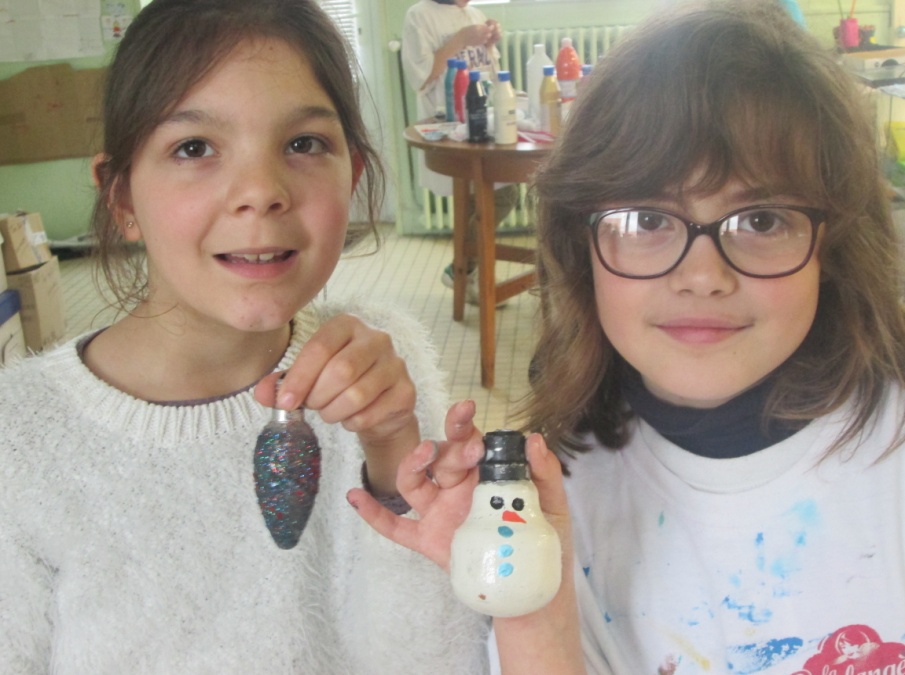 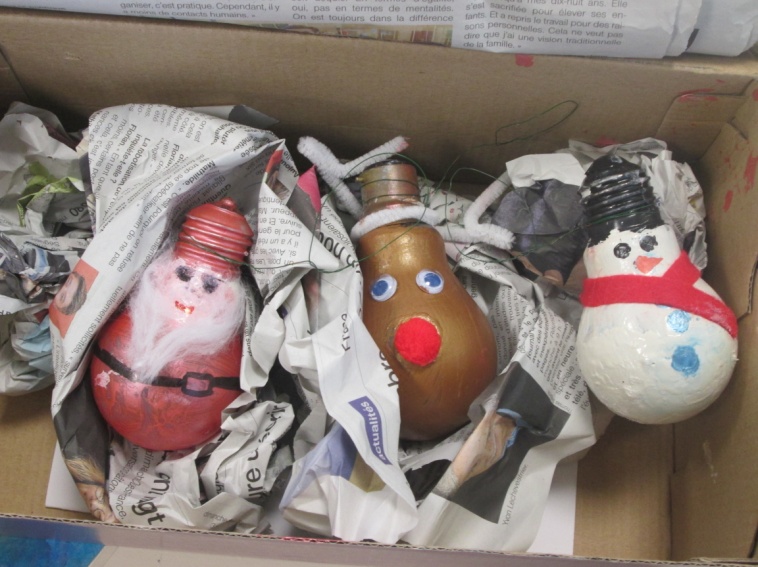 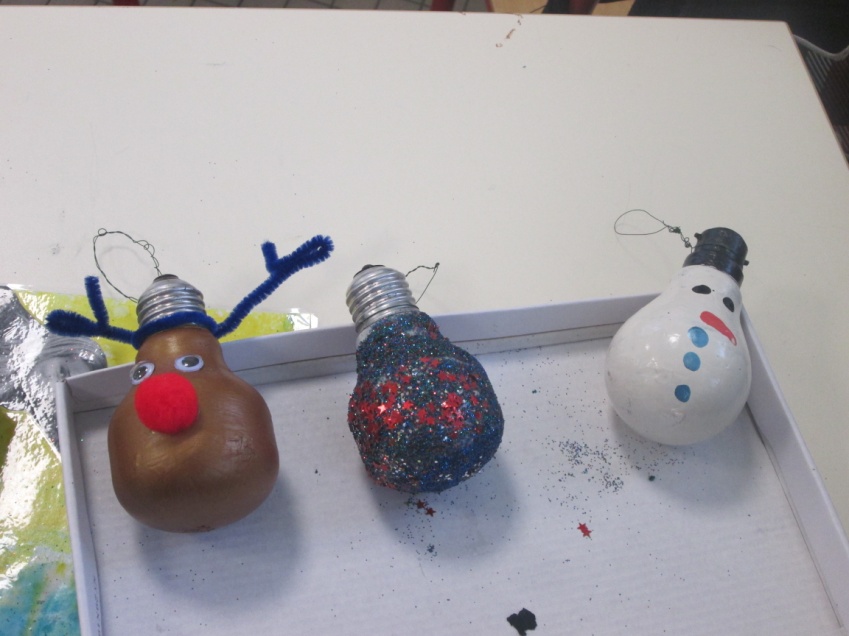 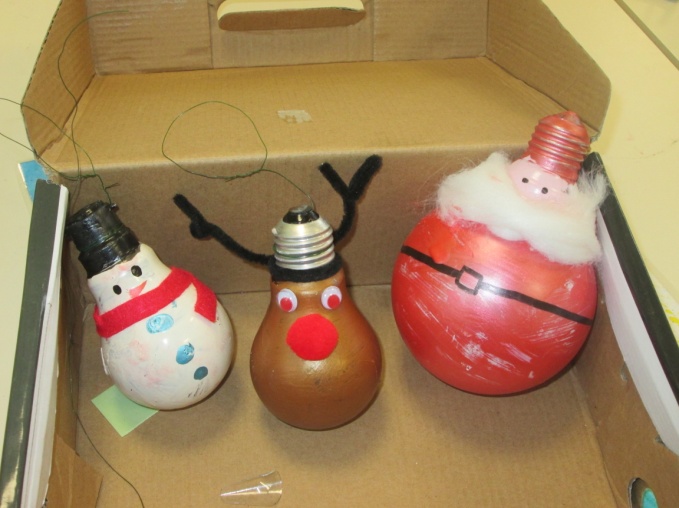 